附件2                       活动规程规程一：定向越野一、活动办法（一）以代表队为单位，分批次进行。（二）营员利用地图和指北针完成指定的任务。二、活动规则（一）在规定时间内，到访地图上标定的景点为优胜。（二）出发顺序由计算机随机编排。三、装备（一）活动地图、指北针由组委会提供。（二）计时系统由组委会提供。（三）各代表队统一着装。规程二：无线电测向一、活动办法（一）以代表队为单位，分批次进行。（二）营员利用无线电测向机寻找无线电发射机。二、活动规则（一）在规定时间内，找到全部指定的无线电发射机视为任务完成。（二）每个营员至少找到一个无线电发射机。三、装备（一）无线电发射机、无线电测向机、计时系统由组委会提供。（二）各代表队统一着装。规程三：纸飞机模型一、活动办法  	以代表队为单位，分批次进行。二、活动规则（一）制作要求营员须在5 分钟内，使用统一专用纸现场制作 1架冲浪纸飞机， 并进行调试试飞。使用冲浪纸飞机自带的冲浪板推动纸飞机。观察和感觉飞机的前后高低变化，及时微调手臂和步伐，始终让飞机保持在推板前上方的冲浪位置上。（二）活动方法每名营员有一次飞行机会。在规定时间内，参赛选手使用套材内自带的气流生成板（约A3纸大小）操纵悬浮纸飞机。从出发点围绕A、B两个标杆进行绕标飞行，记录每名选手在规定时间内绕杆飞行的圈数。绕行圈数最多者获胜。比赛时间结束后，参赛选手如在30秒时间内讲悬浮纸飞机操纵至终点的靶环内，则奖励圈数2圈。但如果冲浪纸飞机一旦触地、接触到任何物品则比赛终止，场地有规定的边界。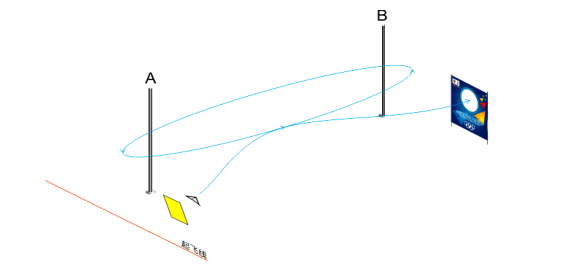 三、装备（一）飞机由组委会提供。（二）各代表队统一着装。